              Международный Фонд защиты 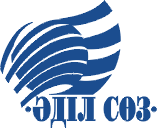 свободы слова «Адил соз» Нарушения свободы слова в Казахстане 3 – 12 января 2-22 годаВ период чрезвычайного положения 3 – 12 января 2022 года Международный фонд защиты свободы слова «Адил соз» зафиксировал следующие нарушения прав журналистов и СМИ: 1. Гибель, ранение сотрудника СМИЯнварь, 06 Муратхан Базарбаев, «Алматы» (г. Алматы)Погиб водитель съемочной группы телеканала «Алматы» Муратхан Базарбаев, оператор специальной техники Диаскен Байтибаев ранен, пуля попала в правую руку, ему ампутировали два пальца на правой руке.Генеральный директор телеканала «Алматы» Нуржан Жалаукызы рассказала, при каких обстоятельствах произошло нападение на съемочную группу:«Они 6 января вечером выехали снимать видео на площади Республики. Сказали, что армия уже почистила площадь. И когда с проспекта Аль-Фараби на Фурманова  повернули и начали спускаться вниз, они попали под обстрел».http://www.adilsoz.kz/news/show/id/3452https://tengrinews.kz/kazakhstan_news/napadenie-kortej-sagintaeva-gendirektor-telekanala-almatyi-458582/https://ren.tv/news/v-mire/924015-zhurnalist-kazakhstanskogo-telekanala-pogib-vo-vremia-besporiadkovЯнварь, 05Бек Байтас, Леонид Разумов, Orda.kz (г. Алматы)Журналисты Orda.kz Бек Байтас и Леонид Разумов получили легкие ранения, когда освещали нападение на здание акимата Алматы.  Беку Байтасу попал в лицо осколок светошумовой гранаты, Леониду Рассказову в спину резиновая пуля.https://t.me/vlastkzhttps://t.me/vlastkz/9143https://www.facebook.com/100002559177756/posts/4821788924583032/?sfnsn=moЯнварь, 05Руслан Пряников, AFP (г. Алматы)В ночь с 4 на 5 января на пересечении улицы Байтурсынова и проспекта Абая во время освещения протестов попал под машину фотограф AFP Руслан Пряников. По его словам, это был несчастный случай. Протестующие напали на случайно проезжавший там автомобиль, водитель испугался, резко нажал на газ, а фотограф просто оказался у него на пути. Пострадавшему была оказана медицинская помощь, у него перелом ноги.Январь, 05Есенжол Елекенов, «Уральская неделя» (г. Уральск)Стажер «Уральской недели» Есенжол Елекенов при освещении протестов в Уральске получил достаточно серьезные травмы, из-за которых был вынужден обратиться в больницу.http://www.adilsoz.kz/news/show/id/34582. Нападения на журналистов и редакции СМИЯнварь, 04«Медиазона» (г. Алматы)В Алматы участники акции протеста напали на корреспондента «Медиазоны» позади здания городского акимата. Корреспондент снимал, как протестующие били полицейские машины за акиматом Алматы. Один из них ударил журналиста по рукам и выбил телефон, после чего подошли еще двое и пытались отобрать мобильный, экран которого в итоге разбился. Мужчина в красной куртке отговаривал неизвестных бить журналиста и произносил: «Остановитесь!». В итоге корреспондента отпустили, но один из нападавших крикнул вслед, что «запомнил его лицо».https://mediazona.ca/news/2022/01/04/napaliЯнварь, 04Бек Абиев, Евгений Сергиенко, телеканал «КТК» (г. Шымкент)В Шымкенте во время массовых беспорядков было совершено нападение на съёмочную группу телеканала «КТК». Журналист Бек Абиев и телеоператор Евгений Сергиенко приехали к акимату, чтобы снять материал о митинге. Неизвестные мужчины стали угрожать съемочной группе, пытались сломать камеру, не выпускали машину телеканала с площади.  Беку Абиеву удалось убедить митингующих отпустить съемочную группу. Позже выяснилось, что из машины был украден микрофон телеканала.  (Попкова)В целом алматинские журналисты отмечают корректное отношение к ним как протестующих, так и полицейских в ночь с 4 на 5 января. 5 января после обеда ситуация изменилась – демонстранты  стали проявлять к журналистам  агрессивность, из-за чего некоторые сняли с себя опознавательные жилеты «Пресса».Январь, 05Алмаз Кайсар, Vlast.kz (г. Алматы)Около полудня 5 января фотокорреспондент «Vlast.kz» Алмаз Кайсар снимал движущуюся по Толе би в восточном направлении колону демонстрантов. Журналист был в жилете с надписью «ПРЕССА». Его сопровождали два человека из митингующих, которые обеспечивали его безопасность. Вскоре его окружили около шести агрессивно настроенных молодых людей с палками в масках. Они высказывали подозрения, что он работает на КНБ и хочет запечатлеть лица протестующих, чтобы потом привлечь их к ответственности. Фотографа сначала пытались защищать адекватные митингующие, но тех, кто был против съемок, становилось больше. В конце концов, у Кайсара вырвали из рук и разбили о землю смартфон. После этого Алмаз вынужден был снять жилетку с надписью «ПРЕССА» и продолжить работу инкогнито. http://www.adilsoz.kz/news/show/id/3452Январь, 05МИА «КазТАГ» (г. Алматы)Около  12.30 в Алматы на двух журналисток КазТАГа, освещавших события в районе улиц Толе би – Наурызбай батыра, напали молодые люди. Корреспонденты снимали, как те закидывают камнями полицейские машины. Демонстрантам это не понравилось, они пытались вырвать и сломать видеокамеру, грубо требовали «убраться». С помощью других демонстрантов журналисткам удалось сесть в свою машину и уехать.https://t.me/kaztag_tg/1822Январь, 05Аян Калмурат, Санат Нурбек, Радио Азаттык (г. Алматы)Днем 5 января в Алматы произошло нападение на репортеров Радио Азатык Аяна Калмурата и оператора Саната Нурбека, когда они снимали штурм здания акимата. Неизвестные открыли огонь по демонстрантам и журналистам. Журналисты утверждают: стрелявшие целились именно в них, поскольку этот же автомобиль, из которого прозвучал выстрел, ранее их преследовал.  https://www.vb.kg/doc/411977_jyrnalisty_kazahskoy_slyjby_radio_azattyk_popali_v_almaty_pod_obstrel.htmlЯнварь, 05Фархат Абилов, «Ак Жайык» (г. Атырау)5 января примерно в 16 часов во время съемок столкновений между протестующим населением и полицией к журналисту газеты «Ак Жайык» Фархату Абилову подошли агрессивно настроенные бородатые люди. Оскорбляя матерной бранью, ударив по рукам, толкая и угрожая выбросить телефон со всем контентом на асфальт, они вынудили журналиста прекратить съемку. http://www.adilsoz.kz/news/show/id/3452Январь, 05Санияш Тойкен, Радио Азаттык (г. Актау)Корреспондент радио Азаттык Санияш Тойкен, освещая митинг на площади Актау, заметила группу мужчин, отличающуюся от остальных участников протеста необычным поведением. Бородатые мужчины, около 15 человек, стояли в центре митингующих и вели себя чрезмерно агрессивно, выкрикивая призывы напасть на учреждение. Санияш, подойдя  к группе, предупредила мужчин, что это попытка провокации, подобная той, что случилась 16 декабря 2011 года.  Бородачи перекинулись на журналиста, обвиняя ее в работе на ДВК. Напуганная агрессивным поведением, журналист быстро отошла от них. Затем она видела, как протестующие рабочие вытеснили эту организованную группу из центра. http://www.adilsoz.kz/news/show/id/3452Январь, 05МИР, «Казахстан», «Хабар», Первый канал «Евразия» и «КТК» (г. Алматы)В Алматы, где происходят массовые беспорядки, погромщики напали на офисы пяти телеканалов - «МИР», «Евразия». «Казахстан», «Хабар» и «КТК». Редакции разграблены и сожжены.  Были украдены передвижные видеокамеры, повреждена аппаратура. Сообщается, что во время нападения юрист телеканала «Казахстан» получил легкие травмы.В ночь на 6 января в двух комплексах, где располагаются редакции этих СМИ, начался пожар.https://t.me/vlastkzhttps://t.me/vlastkz/9213https://24.kz/ru/news/culture/item/520135-napadenie-na-telekanaly-v-almaty-kak-eto-byloЯнварь, 08 Василий Полонский, «Дождь» (г. Алматы)Василий Крестьянинов (г. Алматы)В Алматы журналисту российского телеканала «Дождь» Василию Полонскому и фотографу Василию Крестьянинову стреляли под ноги. У городского морга вооруженные люди в форме открыли огонь сначала в воздух, а затем по асфальту под ноги журналистам. Полонский и Крестьянинов не пострадали.Подробнее — смотрите по ссылке (https://tvrain.ru/s/NXA/)https://t.me/orda_kz/139013. Воспрепятствование законной профессиональной деятельности журналистаЯнварь, 03Радио Азаттык (г. Нур-Султан)3 января сотрудники полиции в Нур-Султане препятствовали работе репортера Азаттыка вести съемку задержания трех человек, пришедших к памятнику Кенесары-хану, чтобы поддержать протестующих жанаозенцев. Просьбу журналиста представиться и показать документы полицейские проигнорировали.https://rus.azattyq.org/a/kazakhstan-zhanaozen-rally-gas-prices/31637309.html Январь, 04Дилара Иса, Радио Азаттык (г. Шымкент)В Шымкенте во время массового митинга  полицейский препятствовал работе корреспондента Радио Азаттык Дилары Иса. Она приехала к торговому центру «Метро», чтобы заснять задержание митингующих. Увидев, что  Дилара Иса снимает происходящее, страж порядке подошёл к ней и стал запрещать проводить съёмку. Он стал закрывать камеру руками.  Журналистке пришлось выбрать другое место для съёмки.   (Попкова)Январь, 05Айнур Сапарова, «Ак Жайык» (г. Атырау)5 января корреспондент «Ак Жайык» Айнур Сапарова освещала беспорядки у акимата Атырауской области. К ней подошел высокий мужчина и угрожающим тоном приказал журналистке не снимать на видео. К тому моменту Айнур уже закончила съемку. Январь, 06Айнур Сапарова, «Ак Жайык» (г. Атырау) 6 января корреспондент «Ак Жайыка» Айнур Сапарова освещала протестные митинги на площади Исатая-Махамбет.  На ней был синий жилет и желтая повязка с надписью "PRESS". Одна женщина, заметив, что журналист снимает, попыталась отобрать у Айнур телефон. 4. Задержание журналистовЯнварь, 04Касым Аманжолов, Радио Азаттык (г. Алматы)В Алматы задержан исполняющий обязанности руководитель Алматинского бюро Радио Азаттык Касым Аманжолов, снимающий протесты в районе рынка «Жетысу».  Полиция задержала журналиста несмотря на предъявление удостоверение работника СМИ. Спустя два часа Касыма Аманжола освободили — полиция принесла извинения.https://rus.azattyq.org/a/31638851.htmlЯнварь, 04Дархан Омирбек, Радио Азаттык (г. Нур-Султан) 4 января примерно в половине десятого вечера репортер Азаттыка Дархан Омирбек, освещавший протесты возле рынка «Асем» в Нур-Султане, был задержан полицией.  При задержании журналист сообщил полицейским, что он выполняет свою работу. Позже адвокат журналиста Асель Токаева сообщила, что Омирбека доставили в управление полиции Алматинского района и что она более двух часов не могла пройти к журналисту: полицейские у входа сообщили ей, что у «задержанного Дархана Омирбека статус "свидетеля"», и с ним ведут «беседу» прокурор и районный аким.  По словам адвоката, были нарушены не только журналистские права Дархана Омирбека, но и его право на защиту.Спустя 4,5 часа, после вмешательства адвоката, журналист был отпущен без объяснения причин задержания.https://rus.azattyq.org/a/31639254.htmlЯнварь, 04Айжан Ауелбекова, «Время» (г. Тараз)Данияр Алимкул, «7 канал» (г. Тараз)Нурболат Жанабекул, «31 канал» (г. Тараз)В Таразе задержана журналист газеты «Время» Айжан Ауелбекова, освещавшая несанкционированный митинг.  Ее отвезли в районное отделение полиции, где продержали три часа. На вопрос, на каком основании ее задержали, она получила ответ: «Потому что вы являетесь участником митинга». Сообщается также о задержании корреспондента «7 канала» Данияра Алимкула, корреспондента «31 канала» Нурболата Жанабекулы. Они были отпущены на месте происшествия.Позже пресс-секретарь департамента полиции Гулсара Мухтаркулова на вопрос Ratel.kz о причинах задержания Айжан Ауелбековой, сообщила, что журналистку, как и других задержанных, проверили и не стали удерживать в полиции. - На ней не было опознавательного жилета "ПРЕССА", она не предъявила своего служебного удостоверения, поэтому сотрудники и забрали ее, как и других участников события, в отдел для выяснения личностей, - рассказала пресс-секретарь.   https://ratel.kz/raw/v_taraze_vo_vremja_mitinga_v_politsiju_vmeste_s_sobravshimisja_zabrali_i_korrespondenta_gazety_vremjaЯнварь, 04Бек Байтас, Orda.kz (г. Алматы)В Алматы полиция задержала корреспондента Orda.kz Бека Байтаса. Он снимал протестные акции возле «Алматы-Арены». При задержании Бек Байтас показал служебное удостоверение, но, несмотря на это, полицейские его схватили и погрузили в автозак. В отделении полиции у журналиста пытались отобрать телефон. Сотрудники СОБРа скрутили ему руки и разбили смартфон. «Бека Байтаса полиция более получаса допрашивала о причастности к ДВК.  После допроса несколько раз перемещались по кабинетам и в 23-05 отпустили», -  сообщается в Telegram-канале Orda.kz. Журналист обратился с заявлением на действия полицейских.Редакция требует, чтобы министр внутренних дел Казахстана Ерлан Тургумбаев тщательно расследовал нарушение прав журналиста и привлёк к ответственности виновных.https://t.me/orda_kz/12830https://t.me/orda_kz/12787Январь, 05Лукпан Ахмедьяров, «Уральская неделя» (г. Алматы) Утром пятого января Лукпан ехал на своей машине, когда заметил, что за ним движется полицейский автомобиль. Его машину остановили, и двое в штатском сообщили, что он задержан «для доставления». Никакой повестки до этого журналисту никто не вручал, соответственно, о принудительном доставлении в полицию, которое может применяться в случае, если фигурант не явился добровольно по повестке, речи быть не могло. Тем не менее, Ахмедьярова задержали.- Лукпан позвонил мне, когда понял, что его будут задерживать, и я слышал весь их разговор, - рассказал коллега Ахмедьярова Рауль Упоров. – Те, кто остановил машину, долго не хотели представляться, но в конце концов все же назвали себя. По их словам, это были Багдат Тогелов и Мейрбек Ихласов. Лукпан пытался объяснить, что никакой повестки он не получал, и требовал, чтобы они ему ее предоставили. Показали ему повестку или нет, сказать не могу, я мог только слышать их разговор, но, насколько могу судить по нему, повестку ему не дали. В какой-то момент разговор прервался, я понял, что его забрали.Ахмедьярова доставили в городской отдел внутренних дел, так и не сформулировав четко причины задержания.- Мне сказали, что ко мне есть несколько вопросов, - сообщил журналист. – Я провел в горотделе несколько часов. Следователь Бигалиев опрашивал меня на предмет участия в запрещенных организациях. В рамках какого дела – неизвестно.Закончив опрос, следователь вручил Ахмедьярову повестку на 16.00 этого же дня. Дело, в рамках которого его просят прийти в полицию, в повестке не указано.http://www.adilsoz.kz/news/show/id/3451Январь, 05Уральск. Примерно в 11.30 утра журналист «Уральской недели» Серик Есенов был задержан полицией на площади Абая в Уральске, когда он снимал на видео припаркованную у площади военную технику и вел репортаж с места событий. Есенов сообщил полицейским, что он журналист. При задержании применялась сила, сообщает редакция. https://cpj.org/ru/2022/01/власти-казахстана-блокируют-новостн/https://www.uralskweek.kz/2022/01/05/v-uralske-zaderzhali-zhurnalista-un-i-uchastnikov-mitinga/Январь, 05Есенжол Елекенов, «Уральская неделя» (г. Уральск)Стажера «Уральской недели» Есенжола Елекенова задержали и доставили в полицию, где продержали три часа. Перед входом в полицейские кабинеты он, согласно общему требованию, оставил свой телефон в специальной ячейке. Когда Есенжола  отпустили, он забрал свой телефон – и обнаружил, что все кадры из него удалены.   При освещении протестов Есенжол получил достаточно серьезные травмы, из-за которых был вынужден обратиться в больницу.http://www.adilsoz.kz/news/show/id/3458Январь, 05Багдат Асылбек, Orda.kz (г. Алматы)Специальный корреспондент и редактор Orda.kz Багдат Асылбек был задержан ночью близ площади Республики в Алматы после того, как он заснял как бойцы спецотряда стреляли в сторону группы людей. Двое экипированных бойцов с щитами и дубинкой подошли к журналисту. Несмотря на то, что Багдат Асылбек был одет согласно требованиям закона (в синей жилетке), а также показал служебное удостоверение, силовики схватили его с двух сторон, повели к автозаку и затолкали туда. В автобусе силовики отобрали телефон у журналиста и планировали удалить записанные видео. Также силовики забрали удостоверение личности и служебное удостоверение у журналиста. Сказав в приказом тоне: "Сиди здесь", - они вышли из автозака. Багдат Асылбек тут же выбежал из автобуса и ходил за ними несколько минут, требуя вернуть документы и телефон. После долгих споров бойцы вернули документы и телефоны с условием, что Багдат Асылбек покинет улицу.Январь, 08Станислав Обищенко, RT (г. Алматы)В Алматы задержан внештатный корреспондент российского СМИ «RT» Станислав Обищенко. По словам продюсера интернет-ресурса Михаила Краснова, команда телеканала приехала в Алматы из Нур-Султана. Журналисты поехали снимать сюжет в церкви, а затем отправились на площадь Республики, чтобы запечатлеть военную технику. «Подъехала машина с военными — пригрозили автоматом, поставили на колени и заставили пройти в машину», — сказал продюсер. Журналист был доставлен в отделение полиции и позже отпущен.https://www.rbc.ru/rbcfreenews/61d991c59a79471da0bb289chttps://russian.rt.com/ussr/news/946868-vneshtatnyi-korrespondent-rt-kazahstan5. Угрозы журналистамЯнварь, 04Махамбет Абжан (г. Алматы)К журналисту, автору Telegram-канала Abzhannews Махамбету Абжану пришли домой полицейские якобы в связи с поступившим от соседей жалоб на шум.  «Сказали, что, если не открою дверь, запустят в квартиру газ. В доме отключили свет, под окном стоят патрульки, долбятся в дверь», - сообщил по телефону Vласти Абжан. Сам журналист считает, что приход полицейских связан с тем, что он активно освещает протесты в Казахстане.https://vlast.kz/novosti/48032-k-zurnalistu-mahambetu-abzanu-domoj-prisli-policejskie.html6. АрестыЯнварь, 06Бахыт Смагул, «Букпа» (г. Кокшетау)Главный редактор независимой газеты «Букпа» Бахыт Смагул арестован на 5 суток по обвинению в нарушении режима чрезвычайного положения (ст. 476, ч. 1, п. 3 КоАП РК) .Бахыт Смагул, 4 января 2022 года готовил материал по ситуации для размещения в следующем номере. В ночь на 5-е января в 2.42 часа руководитель управления внутренней политики Акмолинской области Алтынай Амренова отправила журналисту сообщение по WhatsApp : 8.30-да әкім күтеді (в 8.30 ждет аким), однако Бахыт увидел сообщение только утром 5-го января и пришел на собрание в акимат. Там собрались известные в регионе представители общественности и разговор шел о недопущении провокаций в отношении молодежи в случае сбора на несанкционированный митинг. Создали комиссию (устно) с целью работы с молодежью и разъяснением ситуации, куда внесли и журналиста. Там же редактор газеты Б.Смагул оповестил присутствующих о предстоящей встрече акима городаБауржана Гайсы,назначенной на 6 января на 10 часов утра во Дворце культуры.В течении дня Б.Смагул и писатели Ж.Ергалиев, К.Мырзабек, К.Торегожа и Г.Толегул дежурили во Дворце культуры на случай возможного сбора молодежи, затем журналист ушел по газетным делам.Утром 6 января, как и было согласовано, примерно в 9.30 утра зашел к председателю Кокшетауского городского совета ветеранов Ш.Алиеву, напомнив о человеческом долге отцов предупредить возможные провокации в случае сбора молодежи, однако он не смог пойти.Перед Дворцом к этому времени собралась молодежь, но ни акима города, ни кого-либо из акимата не было. Ситуация могла накалиться, поэтому как член комиссии Бахыт призвал молодежь держать себя в руках и не поддаваться на провокации.Через некоторое время подбежали полицейские и стали задерживать всех подряд, в том числе и редактора газеты. Объяснение журналиста, что, во-первых, он выполняет профессиональную работу, во-вторых, является членом комиссии по работе с молодежью в условиях чрезвычайной ситуации в стране для недопущения провокаций, не было принято во внимание ни полицейскими, ни прокурором А.Бейбыткызы, ни судьей А.Б.Шурентаевой. Согласно постановлению специализированного административного суда г.Кокшетау журналист Б.Смагул был наказан арестом на 5 суток за невыполнение требований в чрезвычайных ситуациях, объявленные указом президента, «выехал на мирное собрание перед Дворцом культуры «Кокшетау», расположенным по улице Акансер города Кокшетау». 11-го января Б.Смагул вернулся домой, приступил к работе в газете и намеревается обратиться в вышестоящую инстанцию с апелляционной жалобой на свой незаконный арест.Январь, 07Лукпан Ахмедьяров, «Уральская неделя» (г. Уральск)Журналист Лукпан Ахмедьяров арестован на 10 суток по обвинению в участии в несанкционированном митинге (ст. 488, ч. 6 КоАП РК). Как сообщает брат журналиста Жанат Ахмедьяров, в суде Лукпан подробно пояснил, что пошел не участвовать в митинге, а освещать его, т.е. выполнял профессиональную работу. Когда среди демонстрантов начались призывы ломать и крушить административное здание, он не выдержал и как гражданин призвал участников митинга не поддаваться на провокации, что зафиксировано в его смартфоне. Суд не принял во внимание ни эти записи, ни показания свидетелей.10 января апелляционная судебная инстанция отказала журналисту Лукпану Ахмедьярову в удовлетворении апелляционной жалобы. Январь, 09Дарын Нурсапар, «ШыгысАкпарат» (г. Усть-Каменоргорск)Журналистам холдинга "ШыгысАкпарат" Восточного Казахстана руководство запретило ходить на митинги. Тем не менее, редактор сайта «Алтай ньюс» Дарын Нурсапар счел своим профессиональным долгом осветить чрезвычайные события в городе. 5 января он сделал съемки митинга в Усть-Каменогорске и выложил видео на своей странице в Facebook.По словам его коллег, 7 января к нему домой пришли сотрудники правоохранительных органов и «забрали». 9 января вышло решение суда.Дарын привлечён к ответственности по статье 488 ч. 6 КоАП РК (Участие в собраниях, митингах, демонстрациях, шествиях, пикетировании либо ином публичном мероприятии, проводимых в нарушение порядка, установленного законодательством РК о порядке организации и проведения мирных собраний, если это действие не имеет признаков уголовно наказуемого деяния). Журналист подвергнут аресту на 15 суток.(http://www.adilsoz.kz/news/show/id/3459)Январь, 12Нуржан Баймулдин, «Кокшетау-Азия» (г. Кокшетау)12 января был задержан шеф-редактор русской службы новостей «Кокшетау-Азия» Нуржан Баймулдин. Вопросы, которые он задавал президенту страны через свой пост в соцсети, посчитали действиями, провоцирующими нарушение правопорядка в условиях чрезвычайного положения.Во время допроса Баймулдину стало плохо, пришлось вызывать «скорую». Однако медики не стали его госпитализировать, написав в сигнальном листке, что у журналиста… ОРВИ и посоветовав попить парацетамол и сходить в поликлинику. Следует отметить, что Баймулдин недавно контактировал с больным коронавирусом и на фоне резко ухудшающейся эпидемиологической ситуации его «простудные» симптомы вполне могут оказаться ковидом.В тот же день состоялся административный суд.«На Ваш запрос сообщаем, что 12 января т.г. Баймулдин Нуржан Нариманович привлечён за действия, провоцирующие нарушение правопорядка в условиях чрезвычайного положения, по ст.478 ч.1 КоАП РК.Судом г. Кокшетау вынесено решение об административном  аресте на 10 суток. «Ранее Министерство информации и общественного развития РК предупредило представителей СМИ об ответственности в условиях чрезвычайного положения в официальном сообщении от 05 января т.г.», - сообщили в полиции в ответ на запрос редакции 716.kz.http://www.adilsoz.kz/news/show/id/34627. Обыски, допросыЯнварь, 09Ардак Ерубаева, Orda.kz (г. Актобе)В 23-00 журналиста Ардак Ерубаевой постучали 5 человек - это были полицейские и понятые. Полицейские предъявили постановление на обыск. Они провели обыск в квартире и изъяли мобильный телефон. К 00-00 часам забрали ее в департамент полиции на допрос.Как рассказала Ерубаева корреспонденту «Адил соз», она не понимает, в качестве кого ее допрашивали. Интересовало следователя, почему и с кем она ходила на митинг.Ардак Ерубаева предполагает, что ее в список допрашиваемых внес аким области (Актюбинской области) Ондасын Уразалин.«Я часто критикую работу Ондасына Уразалина. В те дни писала в соцсети и о его невыходе к митингующим. Вместо него к народу неоднократно почему-то выходил аким города Асхат Шахаров. Хотя митинги не ограничились областным центром, люди собирались и в дальних районах области. Соответственно, я думаю, к народу должен был выходить глава области, а не города», -  сказала она.К 02-00 10 января журналистку отпустили и привезли домой, не наложив никаких ограничений.Январь, 11Айнур Сапарова, Фархат Абилов, «Ак Жайык» (г. Атырау)11 января в качестве свидетелей в полицию вызывали журналистов «Ак Жайыка» Айнур Сапарову и Фархата Абилова, освещавших протестные акции в Атырау. «У меня спрашивали почему я туда пошла, кто мне сказал идти туда, откуда узнала о митинге, в чем была одета, что я там видела…», - рассказывает Айнур. Журналистка отмечает, что допросы велись вполне корректно.(Айнур)Январь, 11Жаналык Ахаш, «КТК» (г. Актобе)Актюбинских журналистов по очереди вызывают на допрос. Корреспондент «Адил соз» в Актюбинской области сообщает: в областном департаменте полиции уже побывал, будучи вызванным по телефону,  собкор КТК по Актобе Жаналык Ахаш.  «Меня допрашивали примерно почти час. Интересовались, с какой целью я ходил на митинг, не состою ли в членстве различных организаций», - написал в сторис в инстаграм Жаналык Ахаш.Следом были приглашены журналисты Радио «Азаттық», 31 канала и Ratel.kz.http://www.adilsoz.kz/news/show/id/3461Январь, 12Жанагуль Журсин, Радио Азаттык (г. Актобе)12 января три часа держали собкора радио «Азаттық» Жанагуль Журсин в полиции Актобе. Там  она узнала, что у нее статус «свидетель с правом на защиту».Следователя следственного управления Нурсултана Ахметова интересовало, почему Журсин ходила на митинг, кто ее звал, с кем она беседовала и так далее. - Сказала, что согласно Закону о СМИ каждый журналист имеет право на сбор и распространение информации. Также говорила, что никто меня не звал, ходила выполнять свой профессиональный долг, - сообщает собкор радио «Азаттық». На допрос также вызывались журналисты КТК, 31 канала, Ratel.kz. Всем задавались вопросы об отношении к ДВК и Мухтару Аблязову.http://www.adilsoz.kz/news/show/id/3463https://rus.azattyk.org/a/31651932.html